Actividades SugeridasOBJETIVO DE APRENDIZAJE OA_25DESCRIPCIÓN DE LA ACTIVIDADESConstruir, leer e interpretar pictogramas y gráficos de barra simple con escala, de acuerdo a información recolectada o dada.7. Resuelven los siguientes problemas:a Elaborar un gráfico de barras verticales, indicando el título, los ejes y los rótulos sobre la información que se da a continuación:  En la sala de profesores hay, para las clases de Educación Física: 6 pelotas de vóleibol, 14 pelotas de tenis y 8 pelotas de fútbol; además hay 15 pelotas de ping-pong. b De acurdo al gráfico anterior, contestan: › ¿Cuántas pelotas hay en total en la sala de profesores? › ¿Cuántas pelotas de fútbol hay más que de vóleibol? c Comparan la cantidad de pelotas de tenis con las de ping-pong.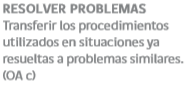 